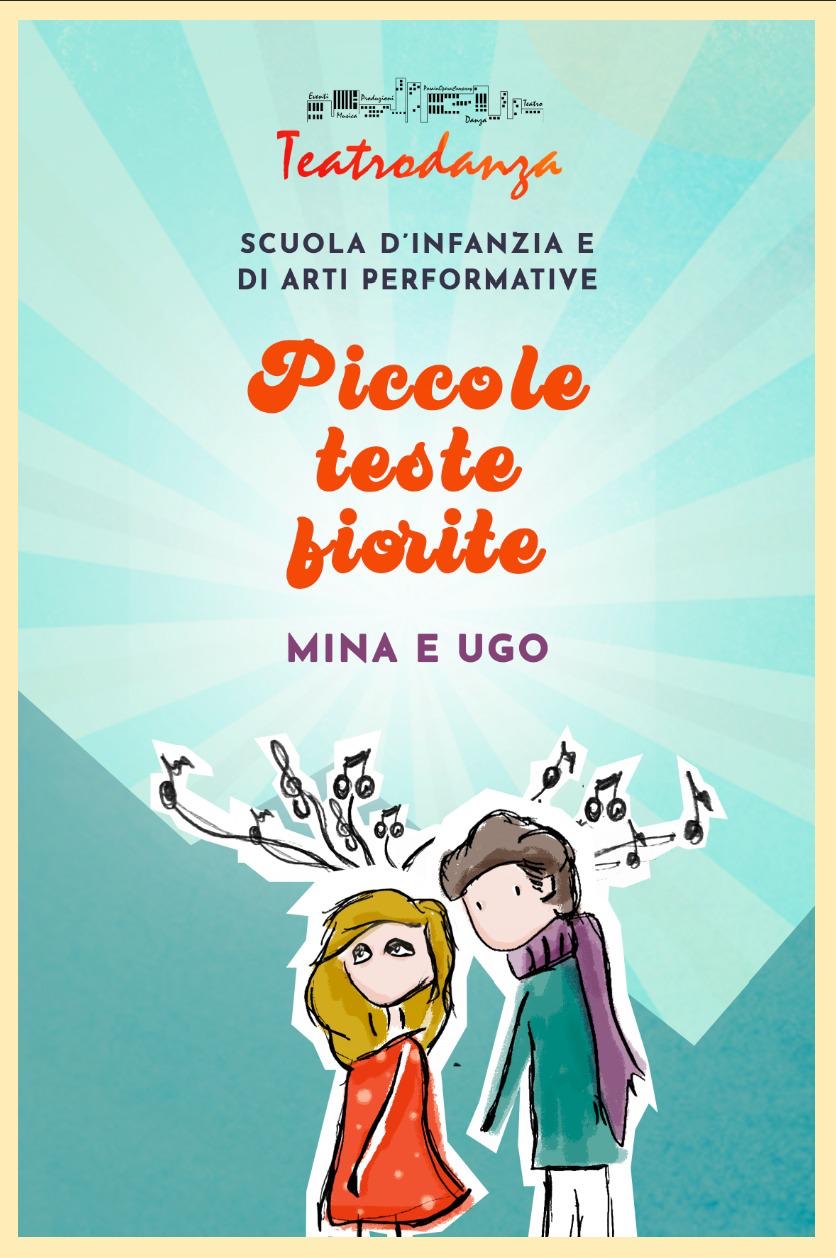 DOMANDA DI ISCRIZIONE ALLA SCUOLA DELL’INFANZIAPICCOLE TESTE FIORITEMINA E UGOIL/la Sottoscritto/aCognome____________________Nome______________________________________________________nato il ___________Comune o Stato estero di nascita_____________Prov.___________________________Cittadinanza_____________Sesso M. F Codice Fiscale____________________________________________Documento tipo_______________________Numero_______________________________________________In qualità di  padre  X. Madre X affidatario X tutore XResidenza______________________________________________________________________________________________________________________________Tel__________________cell._______________E-mail______________________________________________Domicilio(se diverso dalla residenza)______________________________________________________________________________________________________________________________________________________Tel.__________________cell._________________E-mail___________________________________________Divorziato.   SI.    NO.                    Affido Congiunto.    SI.   NODATI SECONDO GENITORECognome______________________Nome_______________________________________________________Nato/a il ______________Comune o Stato estero di nascita___________Prov___________________________Cittadinanza____________Sesso F  M   CodiceFiscale______________________________________________DocumentoTipo____________________Numero___________________________________________________In qualità di   PADRE X.  MADRE X  AFFIDATARIO X.  TUTORE XResidenza_________________________________________________________________________________________________________________________________________________________________________________________________Tel_______________cell.______________E-mail_______________________________________________Domicilio (se diverso dalla residenza)_________________________________________________________Tel._________________cell_________________E-mail__________________________________________CHIEDEL’ISCRIZIONE DI____________________________________ ANNI______________________________ALLA SCUOLA DELL’INFANZIA  PICCOLE TESTE FIORITE -MINA E UGO  PER L’ANNO SCOLASTICO————————————————-In base alle norme sullo snellimento dell’attività amministrativa e consapevole delle responsabilità cui va incontro in caso di dichiarazione non corrispondente al vero  dichiara che:Il bambino/la bambina___________________________________nata a_______________________________Il__________________è cittadino/a.     Italiano/a.    Altro(indicare nazionalità)——————————————È residente a _________________________________________(prov)________________________________Via/piazza__________________________________n._____tel______________________________________ALLEGARE: COPIA LETTERA RILASCIATA DALL’ASL AVENTE PER OGGETTO : RIspetto Calendario VaccinaleData_________________.                                                                      _________________________________                                                                                                                     (Firma di autocertificazione)                                                                                                           (Leggi 15/1968,127/1997,131/1998;DPR445/2000)I dati rilasciati sono utilizzati dalla scuola nel rispetto delle norme sulla privacy, di cui al  Regolamento definito con Decreto 7 Dicembre 2006 n.305Alla luce delle disposizioni del codice civile in materia di filiazione , la richiesta di iscrizione ,rientrando nella responsabilità genitoriale, deve essere condivisa dai genitori.Qualora la domanda sia firmata da un solo genitore, si intende che la scelta dell’Istituzione scolastica sia stata condivisa.